DATA ENTRY STANDARDS MANUAL FOR BANNER USERS  Table of Contents  DATA ENTRY STANDARDS MANUAL FOR BANNER USERS ............................................ 1 FACULTY, STAFF, STUDENT, ALUMNI OR CONSTITUENT IDENTIFICATION  NUMBERS IN COMMUNICATIONS ...................................................................................... 3 SOCIAL SECURITY NUMBERS ON SPAPERS .................................................................... 3 DECEASED NOTATION ON SPAPERS ................................................................................. 3 COMMON MATCHING................................................................................................................ 6 BANNER SEARCH PROCEDURES ............................................................................................ 7 PERSON SEARCH PROCEDURES ......................................................................................... 7 NON-PERSON SEARCH PROCEDURES - ............................................................................. 8 GENERAL NAME RULES ......................................................................................................... 10 DATA CUSTODIANSHIP ........................................................................................................... 12 NAME STANDARDS .................................................................................................................. 14 NAMES – General Standards ................................................................................................... 14 LAST NAME ............................................................................................................................ 15 FIRST NAME ........................................................................................................................... 15 PREFERRED FIRST NAME ................................................................................................... 15 MIDDLE NAME ...................................................................................................................... 15 PREFIX ..................................................................................................................................... 16 SUFFIX ..................................................................................................................................... 16 CORPORATION / THIRD-PARTY PAYERS (FTMVEND) ................................................. 17 SAIL SELF – SERVICE ADDRESS UPDATES ........................................................................ 18 INTERNATIONAL STUDENTS:................................................................................................ 20 ADDRESS TYPES: The specific field of data governed by this ownership is the address. ... 22 TELEPHONE TYPES: This specific field of data governed by this ownership is the  telephone. .................................................................................................................................. 24 INSERTING AND/OR INACTIVATING PHONE NUMBERS............................................. 27 ADDRESS STANDARDS ........................................................................................................... 27 STREET ADDRESS ................................................................................................................. 41 CITY ......................................................................................................................................... 42 STATE/PROV. ......................................................................................................................... 42 COUNTY CODE ...................................................................................................................... 42 ZIP CODE ................................................................................................................................. 42 INTERNATIONAL ADDRESSES .............................................................................................. 43 UNIVERSITY HOUSING (UH) ADDRESSES .......................................................................... 45 UPDATING STUDENT, ALUMNI OR CONSTITUENT ADDRESSES USING SPAIDEN,  APAIDEN, FOAIDEN OR PPAIDEN ......................................................................................... 46 HOLD 04 FOR MISSING ADDRESSES ................................................................................ 47 ....................................................................................................................................................... 47 CAMPUS OFFICE (OF) ADDRESS AND OFFICE ADDITIONAL (OA) ADDRESS FOR  EMPLOYEES ............................................................................................................................... 48 STREET ADDRESS ................................................................................................................. 49 CITY ......................................................................................................................................... 49 STATE/PROV .......................................................................................................................... 50 COUNTY CODE ...................................................................................................................... 50 ZIP CODE ................................................................................................................................. 50 NATION ................................................................................................................................... 50 PHONE NUMBER ................................................................................................................... 50 FROM DATE............................................................................................................................ 50 SOURCE ................................................................................................................................... 51Data Entry Standards Manual for Banner Users  E-MAIL ADDRESSES ................................................................................................................. 51 PREFERRED INDICATOR ..................................................................................................... 52 ADDRESS DATA AND REPORT WRITING ........................................................................... 52 CLEAN ADDRESS SOFTWARE ............................................................................................... 53  Oakland University Revised Date: 12/16/2020  Data Entry Standards Manual 2 of 55 Data Entry Standards Manual for Banner Users  CONFIDENTIALITY/RELEASE OF DIRECTORY INFORMATION When you first access a record that has been marked confidential, you will see the  following message: "Warning: Information about this person is confidential." This tells  you that the student has requested privacy under FERPA. You must not release ANY  information about that student, including the fact that the student appears in our  database. Even directory information must be withheld. If sending mailings, these  records must be excluded except when the mailing is directly related to the person's  academic program.  FACULTY, STAFF, STUDENT, ALUMNI OR CONSTITUENT  IDENTIFICATION NUMBERS IN COMMUNICATIONS   Do not store any faculty, staff, student, alumni or constituent’s Social Security  Number (SSN) outside of approved systems or transmit any part of it via e-mail   Only identify faculty, staff, students, alumni or constituents using First Name,  Last Name, and last four digits of the Grizzly ID number via e-mail, web  calendars, and in printed reports that might be seen by parties outside of the  University  SOCIAL SECURITY NUMBERS ON SPAPERS  ONLY SSN / ITIN’s are to be entered into the SSN/SIN/ITN field on SPAPERS.  DECEASED NOTATION ON SPAPERS  Alumni or Constituent Deceased Notification –  University Advancement:   If a notification is received through some means - letter, phone call, obituary notice  in the paper and is not official in nature, i.e. an obituary notice, follow up by checking  with the following websites:  a) http://www.genealogybank.com/gbnk/ssdi/ - Free, no membership required, and  preferred one used by University Advancement b) http://www.nationalobituaryarchive.com/ - Free and no membership required c) http://www.obituaries.com/ns/obituariescom/obits.aspx - Free and no  membership required  d) http://deathnotices.michigan.com - Free and no membership required  e) www.ancestry.com – Free 14 day trial, but monthly membership fees assessed  after trial period  If more verification is needed, check the following:  a) Check to see that the name is an EXACT match  b) Check the age of the person  c) Check to see if the city in which the person lived is a match  d) Contact the funeral home   Oakland University Revised Date: 12/16/2020  Data Entry Standards Manual 3 of 55 Data Entry Standards Manual for Banner Users   If you cannot verify the death, do not code the record as deceased but refer the  information to the University Advancement Division at 248-364-6110 or  giftacct@oakland.edu who will conduct further research, make the changes and  will complete additional steps as stated in the Advancement Procedure manual.   If proper notification or verification has been found continue with the instructions  below to code the record.  a) Go to the form %AIDEN  b) Enter the I.D. number or search for the correct I.D. (Even if you have an I.D., do  a name search to make sure there isn’t a duplicate record.)  c) Click on the “Biographical” tab.  d) Click on the “Deceased” indicator box (a check mark will appear).  e) Enter the deceased date if known.  f) Save the record.  g) Go to the “address” tab in the %AIDEN and inactivate the record holder’s  address.  Once the record is coded as deceased, a Banner Workflow e-mail will automatically be  generated. This e-mail will notify:  Academic Human Resources ahr@oakland.edu Academic Records acadrec@oakland.edu Advancement Services advanceservices@oakland.edu Annual Giving give2ou@oakland.edu Benefits benefits@oakland.edu Gift Accounting giftacct@oakland.edu Graduate Study gradstudy@oakland.edu Housing housing@oakland.edu International Students & Scholars isso@oakland.edu Office of Institutional Research & Assessment oira@oakland.edu Payroll payroll@oakland.edu School of Education & Human Services sehs@oakland.edu Stewardship give2ou@oakland.edu Student Business Services collect@oakland.edu Undergraduate Admissions SAT@oakland.edu University Communication & Marketing oumag@oakland.edu The Gift Accounting staff will be reviewing all Alumni and Constituent records that were  coded as deceased to insure that the deceased procedure was followed.  Employee Deceased Notification:   If an employee receives notification that an employee is deceased, refer to Policy  455 Death of Faculty, Staff and Retiree and Floral Tributes  Upon notification, AHR and UHR will inactivate any active (00) Local, (01)  Primary, (HR) Human Resources, and (OF) Office addresses. (Note: inactivating  Oakland University Revised Date: 12/16/2020  Data Entry Standards Manual 4 of 55 Data Entry Standards Manual for Banner Users  active addresses prevent the address record from being included in Access  query output for mailings.)  Student Deceased Notification:   If an employee receives notification that a student is deceased, any pertinent  information (obituary, etc.) should be forwarded to the Office of the Registrar -  Academic Records so that the death can be confirmed and the student record  appropriately updated including inactivating all active addresses. (Note:  inactivating active addresses prevent the address record from being included in  Access query output for mailings.)   If a request is made from a person who has a deceased warning, refer the  student to the Office of the Registrar. DO NOT TELL THE STUDENT THAT  THERE IS A DECEASED WARNING ATTACHED TO THEIR RECORD.   When a person marked as deceased requests records and neither the Registrar  nor Alumni Office has any documentation substantiating the death, the deceased  notation should be removed.   If a request is made from a person for whom one of these offices has  documentation of the death, direct the student to the Office of the Registrar. That  office can request advice from General Counsel. General Counsel will tell them  how to proceed.  Applicant/Pre-Student Deceased Notification:   The following applies to persons with admissions application records and no  registration records. If registration records exist, please refer to the Student  Deceased Notification section above.   If an employee receives notification that an applicant (prior to enrollment in the  University) is deceased, any pertinent information (obituary, etc.) should be  forwarded to either the Undergraduate Admissions Office or the Office of  Graduate Study, depending on the type of application, so that the death can be  confirmed and the applicant record appropriately updated including inactivating  all active addresses. (Note: inactivating active addresses prevent the address  record from being included in Access query output for mailings.)   If a request is made from a person who has a deceased warning, refer the  student to either the Undergraduate Admissions Office or the Office of Graduate  Study. DO NOT TELL THE STUDENT THAT THERE IS A DECEASED  WARNING ATTACHED TO THEIR RECORD.   When a person marked as deceased requests records and neither the  Undergraduate Admissions Office nor the Office of Graduate Study has any  documentation substantiating the death, the deceased notation should be  removed.   If a request is made from a person for whom one of these offices has  documentation of the death, direct the student to the Undergraduate Admissions  Office or the Office of Graduate Study. That office can request advice from  General Counsel. General Counsel will tell them how to proceed.  Oakland University Revised Date: 12/16/2020  Data Entry Standards Manual 5 of 55 Data Entry Standards Manual for Banner Users  COMMON MATCHING  Common Matching is a feature in Banner that assists in creating and managing basic  person information in order to prevent the creation of duplicate records. The Common  Matching process checks for existing person and company identification records by  searching through the database and identifying every account that matches the Core  Matching Elements before a new record is added to the database. Each department  that creates Banner ID numbers determine the Core Matching Elements that they will  use for identifying a potential match and build the rule set in Banner. Core Elements  may include Name/ID, Address, Telephone, E-mail, Date of Birth, Gender, SSN, etc.  Common Matching will check the entire database of Banner ID numbers and display  potential matching Banner ID data including Name, Address, Telephone, E-mail, Date  of Birth, Gender, and or SSN, prior to the creation of a new Banner ID number. To start  a search in GOAMTCH the only information that needs to be filled out is the Last Name  field. If the First Name field is filled in with information, Common Matching will match  that entry against a list of common names (GORNAME) synonymous with the First  name provided. For example, Jon Smith will match to John Smith.  If enough of the fields match with an existing record, Common Matching will classify  that record as a Match or Potential Match and ask you to verify the record. In the  example below the First Name, Last Name and SSN matched to only 1 record, the  record is listed in the Match section. The system also listed 55 records as potential  matches because they contain either the First Name, Last Name or last 4 digits of the  SSN. 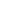  Oakland University Revised Date: 12/16/2020  Data Entry Standards Manual 6 of 55 Data Entry Standards Manual for Banner Users  BANNER SEARCH PROCEDURES  General Search Procedures: Search Banner thoroughly before:  1. Entering a new person or non-person record to ensure that a duplicate record is  not created.  2. Making changes to an existing record to ensure you are updating the correct  record.  If a Banner ID number (Grizzly ID or Vendor ID) is available, enter it, and then compare  the following information to ensure your record is unique or correct:  - Grizzly ID  - Date of Birth  - Address and/or phone number  - E-mail address  - Middle Initial  - Federal ID number (SSN, EIN, or TIN) (if you have access to view the number)  PERSON SEARCH PROCEDURES   If a Banner ID number is available, enter it in the ID field in the %IDEN form  (SPAIDEN, PPAIDEN, FOAIDEN or APAIDEN) and alt-page down (next block).  Double check to be sure you have found the correct record. Click on the “…” at  the end of either First Name or Last name. The message, “*Warning* Similar  names exist. Would you like to view them?” appears. Click on the %IDEN option  to view the listings. If a Banner ID is not available or no match is found, then  proceed to the next step.  If a Banner ID number is not available, within the key block (area at top of form  where ID/name is displayed) of %IDEN; tab once, type in the name (Last Name,  First Name) and press tab. Wildcard characters can be used to expand your  search if needed: “%” matches a string and “_” matches a character. If a social  security number is available and one match is found, double check to be sure  you have found the correct record. If there is more than one potential match, the  ID and Name Extended Search dialog box opens up. When you click the down  arrow after the Results field, you can scroll through all the matches. If you have  middle initial or the last 4 digits of the Banner ID number, you can potentially  identify the correct one from the list. You also have the option to reduce the  search by person or non-person. This search by name works on other non- %IDEN forms.   If you do not have the first and last name, in %IDEN, place the cursor in the ID  field and press F9 (the Person Search Form (SOAIDEN) appears), or click “…”  next to the ID field and select one of the available search options.  o If you have the last four digits of the persons Banner ID number, then type  %#### in the ID field where the #### is the last four digits. Then tab over  the Last Name field and enter the Last Name. Press the F8 key or the  “Go” button to start the search. If a potential match is not found, then,  Oakland University Revised Date: 12/16/2020  Data Entry Standards Manual 7 of 55 Data Entry Standards Manual for Banner Users  o In the Last Name field, type in the first few letters of the Last Name  followed by the percent sign (%) and the first letter or first few letters of the  First Name followed by the % sign (Example: Smi%, J%) and press the  F8 key or the “Go” button to search. Verify that the Case Insensitive  Query radio button is selected. If you find more than one possible match,  try the detailed search.  From the search form, select Search and Display More Detail  (SOAIDNS) using the Related menu. The name will appear on the  detail search form. Press F8. Address information and student  data will appear in different blocks of the form. Scrolling through  the various types of data may help you to identify the specific  record you need. If the record you are querying is not a match, exit  the detail form and select the next record in the list.  o The Change Indicator column provides information regarding name and ID  changes. If a “Name” appears in the column, the “person” has had a  name change in Banner. If an “ID Change” appears in the column, the  “person” has had an ID change in Banner. You may select either record  that appears for a “person” and the most recent information will be  displayed.  o Use the Search Using Sounds Like in the Options menu to search for  familiar sounding last names such as St, Saint and Mac, Mc.  o Try reversing first and last names for foreign names when conducting  person searches.  o For a person with a hyphenated last name, use the full hyphenated name  and each individual name separately. Example: If searching for Jenny  Smith-Jones, the search should be performed three times using Last  Name = “Smith-Jones”, Last Name = “%Smith%”, and Last Name =  “%Jones%”.  o If a match is still not found, perform another search as described above  using a previous or maiden name, if available.   If a match is found, select the person from the query results by double clicking on  the name or using the select button.   If no match is found, but you have reason to believe the person/entity has had a  prior relationship with the university (student, employee, or constituent), contact  the appropriate office before creating a new person / entity record on the  appropriate Identification or Vendor Maintenance form for the module in use.  NON-PERSON SEARCH PROCEDURES -   If a Banner ID number is available, enter it in the ID field in the %IDEN form  (SPAIDEN, PPAIDEN, FOAIDEN or APAIDEN) and alt-page down (next block).  Double check to be sure you have found the correct record.  Oakland University Revised Date: 12/16/2020  Data Entry Standards Manual 8 of 55 Data Entry Standards Manual for Banner Users  If a Banner ID number is not available, within the key block (area at top of form  where ID/name is displayed) of %IDEN; tab once, type in the name (Business  Name or a partial business name) and press tab. Wildcard characters can be  used to expand your search if needed: “%” matches a string and “_” matches a  character. You also have the option to reduce the search by non-person.   If you do not have the full business/non-person name, in %IDEN, click “…” next  to the ID field and select one of the available search options (Non-Person Search  - SOACOMP).  o If you have the last four digits of the non-persons Banner ID number, then  type %#### in the ID field where the #### is the last four digits. Press the  F8 key or the “Go” button to start the search. If a potential match is not  found, then,  o In the Name field, type in the first few letters of the Business/Non-Person  Name followed by the percent sign (%) (Example: %Health% or  Physical%) and press the F8 key or the “Go” button to search.   If a match is found, select the non-person from the query results by double  clicking on the name or using the select button.   If no match is found, but you have reason to believe the entity has had a prior  relationship with the university (constituent or vendor), contact the appropriate  office before creating a new entity record on the appropriate Identification for the  module in use.  VENDOR SEARCH PROCEDURES   Go to the FTMVEND form.   Click on the vendor search arrow. This will take you to the FTIIDEN form.   Tab to the Last Name field and key in the required information as follows:  a. A meaningful portion of the vendor name with the wild card “%” before and  after as necessary. This field is case sensitive  Example: SmithGroup could be entered as   %Smith%Group% b. Execute the query (press F8).  c. If the entity is found, double click on the vendor number to select. This will  bring Banner back to FTMVEND with the vendor selected. Perform a next  block (press CTRL PgDn). Click on the “Address” tab and look up  appropriated purchase order (“PO”) or pay to (“PT”) address by scrolling.  If the correct address is not associated with the vendor:  i. To request a new PO address, contact Purchasing  ii. To request a new PT address, attach a completed Vendor  Maintenance Form to your payment voucher and send to Accounts  Payable.  iii. If the correct address is listed, you can use the vendor number,  address type and sequence on your paperwork.  d. If searching for a person (as a vendor), follow the same procedure using  the person’s last name. If the vendor does not appear, you can search on  “all” Banner entities by rolling back using the “Rollback Button”. After this,  Oakland University Revised Date: 12/16/2020  Data Entry Standards Manual 9 of 55 Data Entry Standards Manual for Banner Users  check the box next to “all” at the top of the form. Perform a next block.  The form will go into query mode after a minute. You can then perform  steps a – c again.  e. When searching for a vendor under a “government name”, if the vendor  name begins with a phrase such as “Department of . . .” the government  name should precede the phrase.  i. Use the wild card “%” before and/or after part of the name as  necessary. This field is case sensitive.  Example: State of Michigan Depart of Agriculture  City of Pontiac Dept of Agriculture could be  entered as State%of% or %Depart% or  Department of%  Prior to adding a new vendor, perform a search on FOAIDEN using either FOIIDEN or  FOICOMP to make sure the entity is not in Banner already as a student, alumnus,  employee or third-party. FOICOMP will also perform a non-case sensitive search to  identify different forms of a non-person name.  For example: SmithGroup or Smithgroup GENERAL NAME RULES   All departments agree to use the standard rules of data entry for all Banner  modules.   All data entered into a field should be entered using uppercase and lowercase  letters. All uppercase or all lowercase letters should never be used, except in the  case of formal business names. (e.g. ‘IBM’ or ‘priceline.com’).   Abbreviations should not be used when entering data unless specified in this  document.   Departments should only make name changes to records owned by them unless  otherwise specified in this document.   For all name change requests, the employee processing the name change must  check the System Identification form, GUASYST, to see if the person is a  student, financial aid applicant, alumni and/or employee. If you are not sure  that you are authorized to change a name – DON’T CHANGE IT.  If a person has requested use of a preferred name, but has not legally changed  their name, the legal name cannot be changed. Only the preferred name field  can be changed to reflect this request.  For an employee, the name MUST be entered in Banner as it appears on the  employee’s Social Security Card. If the employee’s current name is not reflected  on his/ her Social Security Card, they will be instructed to visit the Social Security  Administration office to change the name and return with the new card before the  name change can be processed.   For students who are not employees or federal aid recipients, a certified marriage  certificate, divorce decree, U.S. Passport or Official US Court Change of Name  document authorizing the name change must be presented.   Name changes for international students require a change in immigration  documents. As a general rule passports, immigration documents, social security   Oakland University Revised Date: 12/16/2020  Data Entry Standards Manual 10 of 55 Data Entry Standards Manual for Banner Users  cards, and student record names must all match. Name changes must be made  with the International Students and Scholars Office (ISSO).   Accounts Payable, Financial Aid, University Human Resources, Office of  the Registrar, Purchasing, International Students & Scholars Office (ISSO)  and University Advancement are the only areas that make name changes. Note: The Graduate and Undergraduate Admissions Office will make a name  change based on a telephone call IF the student has not registered or created  accounts receivable transactions.  Oakland University Revised Date: 12/16/2020  Data Entry Standards Manual 11 of 55 Data Entry Standards Manual for Banner Users  DATA CUSTODIANSHIP  Custodianship means who ‘owns’ the data; owners have update capabilities; owners are  to be contacted regarding any issues with that data. The Shared Data Committee  finalizes all data entry standards with the approval of the custodian.  If the PERSON/ENTITY is a: then the custodian of the NAME is:  International Student International Students & Scholars Office  (ISSO)  Financial Aid Recipient Financial Aid  Office of the Registrar  Payroll  School of Medicine  University Human Resources (UHR) Staff Employee University Human Resources (UHR)  Student Employee Financial Aid  Office of the Registrar  Faculty/Research Employee Academic Human Resources  Student Applicant Admissions  Office of the Registrar  Graduate Office  School of Medicine Enrolled Student Office of the Registrar  Undergraduate Admissions  Graduate Admissions  School of Medicine Vendor Purchasing  Accounts Payable  Student Business Services Former Student (not an OU  graduate)  Alumnus/Alumna (OU  Graduate)  Office of the Registrar  School of Medicine  Advancement Services  Office of the Registrar  School of Medicine Constituent Advancement Services  Graduate Assistant Graduate Office  Office of the Registrar  Oakland University Revised Date: 12/16/2020  Data Entry Standards Manual 12 of 55 DATA CUSTODIANSHIP OF NAMES  Only custodians are allowed to make name changes when they are presented with the  required paperwork.  The specific field of data governed by this ownership is the name. Name changes only.  INTERNATIONAL STUDENT  Name changes for international students require a change in immigration  documents. As a general rule passports, immigration documents, social security cards,  and student record names must all match. Name changes must be made with the  International Students and Scholars Office (ISSO), 157 North Foundation Hall, 248-370- 3358.  FINANCIAL AID RECIPIENTS Changing names on financial aid student records: the LAST name of a financial aid  student MAY NOT BE CHANGED regardless of documentation unless the student has  first made the change with the Social Security Administration.  Some changes, such as the spelling of a first name or middle initial do not result in a  problem for financial aid and should be allowed with submission of the proper ID such  as a driver's license. It is just very important that the last name not be changed until the  change has been made with the Social Security Administration (NOT the IRS).  NAME TYPES  Alumni Requested (AREQ)  Only used by University Advancement. This type is used when an  Alumni changes their name with OU based on a gift or pledge or  Alumni membership and legal documentation for the name change  is not provided.  Maiden (MAID) Currently, only University Advancement is using this type. Use this  name type on the original name when a name change is processed  due to marriage and you know it to be the maiden name.  Student Name (STDN)   Used by University Advancement and the Registrar’s Office. This  type is used when an Alumni changes their name with OU based  on a gift or pledge or Alumni membership and legal documentation  for the name change is not provided and should be made in  conjunction with AREQ (above).  If the alum does not want to provide the necessary documents to  have their transcript printed in their current name, this procedure  allows the registrar’s office to issue a transcript in their student  name.   Name changes for international students require a change in  immigration documents. As a general rule passports, immigration  documents, social security cards, and student records names must  all match. Name changes must be made with the International Data Entry Standards Manual for Banner Users  Students and Scholars Office (ISSO), 157 North Foundation Hall,  248-370-3358.  NAME STANDARDS  Name changes are only allowed by data custodians in  conjunction with the proper paper work.  The following forms are used to enter and change name information. The form used  depends on the Banner module in use.  Form Module SPAIDEN Student PPAIDEN Human Resources FTMVEND Finance (vendors) FOAIDEN Finance  The available fields on the above forms include Last Name, First Name, and Middle  Name. Prefix, Suffix, and Preferred First Name appear only on SPAIDEN, PPAIDEN  and APAIDEN.  REMEMBER THAT ALL OF THE GENERAL NAME AND ADDRESS RULES  APPLY TO THE ABOVE FORMS NAMES – General Standards  Acceptable characters for use in name fields (last, first, middle) include:  Latin characters A-Z, a-z   Expanded accented Latin Characters supported by Banner Common Matching  and search:  ÀÁÂÃÄÅÇÈÉÊËÌÍÎÏÑÒÓÔÕÖØÙÚÛÜÝàáâãäåçèéêëìíîïñòóôõöøùúûüý   Hyphen   Space   Apostrophe  Period  Oakland University Revised Date: 12/16/2020  Data Entry Standards Manual 14 of 55 LAST NAME   Maximum field length is 60 characters   Hyphens may be used to separate hyphenated last names with no spaces. If there  are two last names that are not hyphenated, the two names would also be placed in  the last name field with a space between the two names.  o Example: Mary Ann Smith Lee   Mary = First Name   Ann = Middle Name   Smith Lee = Last Name   In an alpha sort, this person would appear with the ‘S’ names.  FIRST NAME  Maximum field length is 60 characters.   In cases where a single character is designated as the first name followed by a full  middle name, place the single character and the middle name in the first name field.  o Example: E Evelyn Smith   E Evelyn = First Name   blank = Middle Name   Smith = Last Name   Spaces are permitted between multiple names. If an individual has two names in  their first name and you can tell because a middle initial has also been provided,  both names should be entered in the first name field with a space between the  names.  o Example: Anne Marie S Smith   Anne Marie = First Name   S = Middle Name   Smith = Last Name   If two names are provided and no middle initial is provided, enter the “first” name in  the first name field and the “second” name into the middle name field.  o Example: Anne Marie Smith   Anne = First Name   Marie = Middle Name   Smith = Last Name  PREFERRED FIRST NAME   Maximum field length is 60 characters.   If no Preferred First Name is provided, leave the field blank.   Preferred First Name is for information only, it does not appear on Banner reports.   Spaces are permitted for double first names such as Ruth Ann or Billy Joe.   Not generally used.  MIDDLE NAME   Maximum field length is 60 characters.   If no middle initial is provided, leave the field blank.   Periods following middle initial are acceptable, but not recommended.   Spaces are permitted between multiple names.   Do NOT use title, prefixes, or suffixes in the Middle Name field. Data Entry Standards Manual for Banner Users  PREFIX   Maximum field length is 20 characters.   Prefixes should not be used for students, employees, alumni, or constituents   The field may be left blank.   Punctuation should not be used for prefixes.  The following chart provides examples of acceptable prefixes:  Prefix Description 1st Lt First Lieutenant Atty Attorney Br Brother Capt Captain Cmdr Commander Dr Doctor Fr Father Hon Honorable Lt Col Lieutenant Colonel Maj Major Ms Either Married or Single Status Miss Single Status Mr Mister Mrs Married Woman Pres President Prof Professor Rabbi Rabbi Rep Representative The Rev The Reverend Sr Sister SUFFIX  Maximum field length is 20 characters.   The field may be left blank.   Punctuation should not be used for suffixes; however, Banner will display commas  when viewed.  Suffix Description CPA Certified Public Accountant II ** The Second III ** The Third IV ** The Fourth DDS Doctor of Dentistry DVM Doctor of Veterinary Medicine Oakland University Revised Date: 12/16/2020  Data Entry Standards Manual 16 of 55 Data Entry Standards Manual for Banner Users  Jr ** Junior LLD Doctor of Law MD Doctor of Medicine PhD Doctor of Philosophy RN Registered Nurse Sr ** Senior Esq Esquire ** Denotes the only suffixes that should be used for students.  CORPORATION / THIRD-PARTY PAYERS (FTMVEND)   All vendors who are not individuals and all third-party payers should be entered in  the corporation field.   Maximum field length is 60 characters.   Use the complete vendor name, including the words “The”, “And”, “An”, etc.   Use standard capitalization rules, except when part of a company name.  o Example: ‘RSKCo Claims Services Inc’ or ‘eBay Inc’   Departments need to reflect the legal name of a company on any documents  submitted for vendor maintenance in Banner, such as the Vendor Maintenance form  or a Purchase Requisition. As such, do not omit any words or suffixes denoting the  legal form of the entity.  o Example: Inc, Incorporated, Corp, Ltd, Limited, PC, or LLC   If a government name begins with a phrase such as “Department of …” the  government name should precede the phrase.  o Example: US Department of Agriculture   No spaces should be entered in the corporation field for names such as AT&T  Wireless, MacArthur, or VonDubrow.   To conform to postal regulations, do NOT use periods unless for an internet  company.  o Example: priceline.com   Do not use commas in the corporation field, except for constituents.   Hyphens and apostrophes should be entered when appropriate.   Do not abbreviate the first word, with the exception of St (Saint) and US (United  States).   Oakland University Revised Date: 12/16/2020  Data Entry Standards Manual 17 of 55 Data Entry Standards Manual for Banner Users  The table below identifies abbreviations that may be used for other than the first word of  a corporation’s name:  Abbreviation Word Admin Administration & And Assn Association Co Company Corp Corporation Dept Department Inc Incorporated Intl International Ltd Limited Mfg Manufacturing SAIL SELF – SERVICE ADDRESS UPDATES  Students, faculty, and staff may submit their address changes online through the  secure SAIL system using the Personal Information Link. The SAIL system allows  convenient 24/7 online access from anywhere with an internet connection as well as  keeping information safe and secure through a password protected system. Online  address changes through the secure SAIL system is the university’s preferred  way for faculty, staff and students to submit their address changes.  If an alumni or constituent who is not an OU employee, faculty or current student  requests a change to his/her Primary 01; they will most likely not know their login  information and not be able to access SAIL. Instead, refer them to University  Advancement at 248-364-6110 or giftacct@oakland.edu who will make the changes.  The address types are available for online viewing and / or updating are set on the  Address Role Privileges table GOAADRL in Banner. As of December 2018, the settings  were as follows:  Oakland University Revised Date: 12/16/2020  Data Entry Standards Manual 18 of 55 ROLES:   ALUMNI EMPLOYEE FACULTY FRIEND STUDENT FINAID  Address  Type Description Comment Display  Only Update Display  Only Update Display  Only Update Display  Only Update Display  Only Update Display  Only Update  00 Local X X X  01 Primary X X X X  AT Applicant Tracking  B2 Secondary BU-Univ  Adv use only  BI Billing No longer used  BU Business X  DI Diploma Address Not used  FO Foreign-for INS  reporting only X X X X  GR Granting Agency  HR Human Resources X X X  LB Library  MA Mailing Not used  OA Office Additional X X  OF Campus Office X X  PA Parents  PO Purchase Order X X  PT Pay To X X  SE Seasonal X  UH University Housing X  X Reserved for  TGRFEED Use Only Do not use  Oakland University Revised Date: TBD  Data Entry Standards Manual 19 of 55 GENERAL ADDRESS RULES  INTERNATIONAL STUDENTS:  If the student has a Foreign (FO) type they are an international student. SEVIS rules require  that the International Students Office (ISSO) report addresses for international students  (00, 01, HR, FO). International students are required to keep the International Students  Office informed of any change of address.  YOU MAY CHANGE the (00), (01), AND (HR) address types for these students. DO  NOT CHANGE the FO type.  All FO address type changes must be made by the ISSO office. If you make changes to  the 00, 01 and/or HR address type, refer any student with an FO address type to the  International Student and Scholars Office (ISSO) at 248-370-3358 or isso@oakland.edu to be sure their current information is on file.  ADDRESS CHANGES:  If an individual (other than an alumni or constituent who is not an OU employee, faculty  or current student) requests a change to his/her Primary 01, Local 00 or Human  Resources HR address, refer them to SAIL Self Service to make the changes. Remind  them that they will need to review and update all three address types as necessary.  If an alumni or constituent who is not an OU employee, faculty or current student  requests a change to his/her Primary 01, refer them to University Advancement at 248- 364-6110 or giftacct@oakland.edu to make the changes. They will need to review and  update all three address types as necessary.  If an OU employee, faculty, or staff member requests a change to his/her Primary 01,  Local 00, Office OF or Human Resources HR address, refer them to SAIL Self Service  to make the changes.  Online address changes through the secure SAIL system is the university’s preferred  way for OU students, employees, faculty, or staff members to submit their address  changes.  If you have returned mail or an address change report from an external agency review  with the Primary 01, Local 00, and Human Resources HR address, update all three  address types as necessary.  ALUMNI WHO ATTENDED OU AS INTERNATIONAL STUDENTS:  YOU MAY CHANGE the (00), (01), AND (HR) address types for these alumni and  constituents. DO NOT CHANGE the FO type.  All FO address type changes must be made by the ISSO office. The ISSO will use an  audit process to review on a regular basis if the 00, 01 or HR address has been  changed on an International Student who is an Alumni (graduate of OU) to be sure their  current information is on file. Oakland University Revised Date: TBD  Data Entry Standards Manual 20 of 55 If an alumni or constituent requests a change to his/her Primary 01, or Human  Resources HR address, or if you have returned mail or an address change report from  an external agency, review the Primary 01, Local 00 and Human Resources HR  address and update each address type as necessary. In most cases, Alumni and  constituents will not have access to SAIL Self Service to make the changes themselves.  HOUSING ADDRESSES:  University Housing (UH) contains residence hall addresses. NEVER change these  addresses, even if the student says they have already moved out. Students should  contact University Housing at 248-370-3570 or housing@oakland.edu if they are  concerned about their housing address. PERMANENT ADDRESSES:  Primary addresses 01 should never contain residence hall addresses or P.O. boxes.  Oakland University must have a valid primary address. Alumni and constituent records  may have a P.O. Box as part of their 01 address. Oakland University Revised Date: TBD  Data Entry Standards Manual 21 of 55 DATA CUSTODIANSHIP OF ADDRESSES & PHONE NUMBERS  ADDRESS TYPES: The specific field of data governed by this ownership is the address.  Code Description Comment Owner(s)/Update Update Only 00 LOCAL Local mailing address for  students.  Mailing address for  Undergrad Admissions  Grad Office  Office of Student Financial  Services  Registrar’s Office  Undergrad Admissions  Grad Office  Academic Affairs  Payroll  UHR  Student Employment  Self Service SAIL  Academic Affairs  Payroll  01 PRIMARY  AT APPLICANT  students, alumni,  constituents and  organizations  Office of Student Financial  Services  Registrar’s Office  University Advancement UHR  Student Employment  Self Service SAIL  TRACKING Applicant phone number Undergrad Admissions  B2 Secondary BU-Univ  Adv use only  Secondary business  address University Advancement  BI BILLING ADDRESS No longer in use Student Business Services Student Business Services BU* BUSINESS or  WORK  DI DIPLOMA  Person’s business address  (students, alumni and  constituents) Address provided on the  Application for Degree –  where the student expects  to be six months after  graduation University Advancement  Registrar’s Office  FO SEE PAGE 28 FOR FOREIGN  ADDRESS RULES Oakland University Revised Date: TBD  Data Entry Standards Manual 22 of 55 Code Description Comment Owner(s)/Update Update Only  GR GRANTING  AGENCY Address for grant contracts Grants Office  Undergrad Admissions  HR HUMAN  RESOURCES  Address to which the  employee W-2’s are mailed  (appears on the pay check  stub)  Payroll  Student Employment  Academic Affairs  UHR  Grad Office  Office of Student Financial  Services  Registrar’s Office  University Advancement  Self Service SAIL  LB LIBRARY Library address MA MAILING NOT USED (but system  required)  OA CAMPUS  ADDITIONAL Employee’s second office  address Employee & Employee’s Hiring  Department  Self Service SAIL  OF CAMPUS OFFICE Employee’s primary office Employee & Employee’s Hiring  Department  PA PARENTS NOT USED (but system  required)  PO PURCHASE ORDER Vendor address to which  purchase orders are mailed Purchasing  PT PAY TO Address to which Accounts  Payable checks are mailed Accounts Payable  SE SEASONAL Address for seasonal  residence University Advancement Self Service SAIL  UH UNIVERSITY  HOUSING  On campus housing  address University Housing  SEE PAGE 38 FOR  UNIVERSITY HOUSING  ADDRESS RULES XX NA  *Corporations or organizations should not have a BU address Oakland University Revised Date: TBD  Data Entry Standards Manual 23 of 55 Data Entry Standards Manual for Banner Users  TELEPHONE TYPES: This specific field of data governed by this ownership is the telephone.  Code Description Comment Owner(s)/Update Update Only 00 LOCAL Local phone number for students  Permanent home phone number for  Undergrad Admissions  Grad Office  Office of Student Financial Services  Registrar’s Office  Undergrad Admissions  Grad Office  Payroll  Student Employment  Academic Affairs  UHR  Self Service SAIL Payroll  Student Employment  01 PRIMARY  AT APPLICANT  students, alumni, constituents and  organizations  Office of Student Financial Services  Registrar’s Office  University Advancement Academic Affairs  UHR  Self Service SAIL Payroll  Student Employment  TRACKING Applicant phone number Undergrad Admissions Academic Affairs  UHR  BI BILLING If different than UH, 00, 01, HR Student Accounts NO LONGER IN USE  Secondary  B2  BU-Univ Adv  use only Secondary business phone number University Advancement  BU BUSINESS Individual’s work number or vendor’s  primary phone number  CL CELLULAR Individual’s cellular phone number  Registrar’s Office  University Advancement  Accounts Payable  Undergrad Admissions  Grad Office  Office of Student Financial Services  Registrar’s Office  University Advancement Purchasing  Self Service SAIL  Payroll  Student Employment  Academic Affairs  UHR  Self Service SAIL  Oakland University Revised Date: 12/16/2020  Data Entry Standards Manual 24 of 55 Data Entry Standards Manual for Banner Users  Code Description Comment Owner(s) Update FAX Vendor PO  Remittance Fax Vendor PO/Remittance number Purchasing Purchasing  Registrar’s Office  FO FOREIGN Non – United States phone number  HR HUMAN  RESOURCES Employee’s phone number  MA MAILING NOT USED (but system required)  OA CAMPUS  International Students and Scholars  Office  Payroll  Student Employment  Academic Affairs  UHR  Undergrad Admissions  Grad Office  Office of Student Financial Services  Registrar’s Office  University Advancement  Self Service SAIL ADDITIONAL New See Page 26 Self Service SAIL  OF CAMPUS OFFICE New See Page 26 Self Service SAIL  Payroll  OT ACT Address ACT Other UG Admissions Undergrad Admissions  Undergrad Admissions  Student Employment  Academic Affairs  UHR Undergrad Admissions  PA PARENTS Collected by UG Admissions and  University Advancement  PG PAGER Individual’s pager number  University Advancement  Office of Student Financial Services  Registrar’s Office  Undergrad Admissions  Grad Office  Office of Student Financial Services  Registrar’s Office  University Advancement  University Advancement  Office of Student Financial Services  Registrar’s Office  Self Service SAIL Payroll  Student Employment  Academic Affairs  UHR  PT PAY TO Accounts Payable check address Accounts Payable Accounts Payable  SE SEASONAL Phone number for second  (seasonal) residence University Advancement University Advancement  University  UE  Advancement  ONLY/EMERG  CONTACT Reserved for University  Advancement University Advancement University Advancement  Oakland University Revised Date: 12/16/2020  Data Entry Standards Manual 25 of 55 Data Entry Standards Manual for Banner Users   Oakland University Revised Date: 12/16/2020  Data Entry Standards Manual 26 of 55INSERTING AND/OR INACTIVATING PHONE NUMBERS  INSERTING A NEW TELEPHONE NUMBER  To insert a new area code and telephone:  1. Direct access SPATELE or the Telephone tab on the appropriate %AIDEN form.  2. Insert a new record.  3. Choose the appropriate telephone type.  4. Enter the area code and telephone number.  5. Put a check mark in the box labeled “PRIMARY.” There can ONLY be ONE  “PRIMARY” number for each Type and Sequence number.)  6. Save.  INACTIVATING AN OLD TELEPHONE NUMBER  To inactivate an old, inactive phone number:  1. Direct access SPATELE or the Telephone tab on the appropriate %AIDEN form.  2. Find the record to be inactivated  3. Put a check mark in the box labeled “INACTIVATE.”  4. Save.  ADDRESS STANDARDS  The following forms are used to enter and change address information. The form used  depends on the Banner module in use.  Form Module SPAIDEN Student PPAIDEN Human Resources FTMVEND Finance (vendors) FOAIDEN Finance  APAIDEN Advancement/Alumni  When the correct person/non-person is identified, select the address button to  access the address screen.   Addresses should be entered starting with address line 1 following postal  regulations.  USPS Address Standards Publication 28 provides detailed explanations on the postal  regulations for each part of an address. The Publication can be found at:  http://pe.usps.gov/cpim/ftp/pubs/pub28/pub28.pdf Excerpts from Publication 28:  Standardized Delivery Address  Oakland University Revised Date: TBD  Data Entry Standards Manual 27 of 55 Data Entry Standards Manual for Banner Users  The Delivery Address Line and the Last Line of addresses output to the mail piece  should be complete, standardized, and validated with the ZIP+4  file and City State file, respectively. It is recommended that delivery address  information be stored in a minimum of 30 bytes or spaces in your computer system. The  optimum recommendation is 64 bytes or spaces to be compatible with the Postal  Service National ZIP+4 database.  The Postal Service defines a complete address as one that has all the address  elements necessary to allow an exact match with the current Postal  Service ZIP+4 and City State files to obtain the finest level of ZIP+4 and delivery point  codes for the delivery address. A complete address may be required on mail at some  automation rates. See the DMM for more detailed information.  Oakland University Revised Date: 12/16/2020  Data Entry Standards Manual 28 of 55 A standardized address is one that is fully spelled out, abbreviated by using the Postal  Service standard abbreviations (shown in this publication) or as shown in the current  Postal Service ZIP+4 file.  Format  Format all lines of the address with a uniform left margin. Uppercase letters are  preferred on all lines of the address block by the USPS. Mixed case is the current  Oakland University standard. Per the USPS, lowercase letters in various type styles  are acceptable provided they meet postal guidelines for OCR readability. Chapter 4 of  Publication 25 provides complete guidelines for OCR readability that should be met  when preparing a standardized mail piece. See the DMM for OCR readability  requirements that must be met for automation rates (other rates may also apply).  Recipient Line Delivery Address Line Last Line:  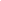 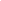  Oakland University Revised Date: TBD  Data Entry Standards Manual 29 of 55 Data Entry Standards Manual for Banner Users  Secondary Address Unit Designators  Secondary address unit designators, such as APARTMENT or SUITE, are preferred to  be printed on the mail piece for address locations containing secondary unit  designators. The preferred location is at the end of the Delivery Address Line. The  pound sign (#) should not be used as a secondary unit designator if the correct  designation, such as APT or STE, is known or is shown in the ZIP+4 file.  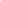 Common Designators  The most common unit designators are:  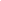 Pound Sign (#)  If the pound sign (#) is used, there must be a space between the pound sign and the  secondary number.  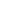  Oakland University Revised Date: 12/16/2020  Data Entry Standards Manual 30 of 55 Data Entry Standards Manual for Banner Users  Alternate Location  If all Delivery Address Line information cannot be continued in the Delivery Address  Line above the city, state, and ZIP Code, place secondary address  information on the line immediately above the Delivery Address Line.  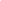 Attention Line  The Attention Line is placed above the Recipient Line, that is, above the name of the  firm to which the mail piece is directed.  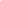 Dual Addresses  Eliminate dual addresses on the output mail piece, if possible, although mailer files may  maintain both mailing and physical addresses. However, if dual addresses are used,  place the intended delivery address on the line immediately above the city, state, and  ZIP+4 Code. This normally is the Post Office Box address. The other address must be  placed on a separate line above the Delivery Address Line. The ZIP+4 Code used must  be the correct code for the delivery address on the line directly above the city, state, and  ZIP Code. 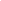  Oakland University Revised Date: 12/16/2020  Data Entry Standards Manual 31 of 55 Data Entry Standards Manual for Banner Users  City Names  It is strongly recommended that addresses use only approved Last Line (city) names as  described in the Postal Service City State file currently in effect.  City names with the City State Mailing Name indicator flag set to YES in the City State  file are considered part of a complete and standardized address;  city names with the flag set to NO in the City State file should not be used in a complete  and standardized address.  Punctuation  With the exception of the hyphen in the ZIP+4 Code, punctuation may be omitted in the  delivery address block.  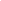 Spelling of City Names  Spell city names in their entirety. When abbreviations must be used due to labeling  constraints, use only the approved 13-character abbreviations provided in the City State  file.  Note: Normally, the abbreviations follow the logic of using existing abbreviations, such  as for suffix or directional words.  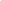  Oakland University Revised Date: 12/16/2020  Data Entry Standards Manual 32 of 55 Data Entry Standards Manual for Banner Users  Format  Format the Last Line with at least one space between the city name, two-character state  abbreviation, and ZIP+4 Code.  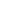 Note: Two spaces are preferred between the state abbreviation and ZIP+4 Code.  Military Addresses  Overseas Locations  Overseas military addresses must contain the APO or FPO designation along with a  two-character “state” abbreviation of AE, AP, or AA and the ZIP Code or ZIP+4 Code.  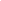 AE is used for armed forces in Europe, the Middle East, Africa, and Canada;  AP is for the Pacific; and AA is the Americas excluding Canada.  Domestic Locations  Use only the approved city name as listed in the City State file, along with the two character state abbreviation and the ZIP Code or ZIP+4 Code.  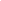  Oakland University Revised Date: 12/16/2020  Data Entry Standards Manual 33 of 55 Data Entry Standards Manual for Banner Users  Street Name  Information found in the primary name field of the ZIP+4 file is used as the street name.  The ZIP+4 file indicates the preferred primary street name to  ensure that the correctly designated primary street record is matched during the  address standardization processes.  Punctuation is normally limited to periods, slashes, and hyphens:   Periods: 39.2 RD   Slashes (fractional addresses): 101 1/2 MAIN ST   Hyphens (hyphenated addresses): 289-01 MONTGOMERY AVE  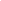 Note: Hyphens in the address range are significant and are not removed. Hyphens in  the street or city name, however, normally are not significant and may be replaced with  a space.  Directionals  This is a term the Postal Service uses to refer to the part of the address that gives  directional information for delivery (i.e., N, S, E, W, NE, NW, SE, SW).  Abbreviations  Abbreviate directionals (if they are one of the eight standard directional listed in AIS  files) to the appropriate one- or two-character abbreviation.  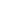  Oakland University Revised Date: 12/16/2020  Data Entry Standards Manual 34 of 55 Data Entry Standards Manual for Banner Users  Single Directionals  Predirectional Field  When parsing the address from right to left, if a directional word is found as the first  word in the street name and there is no other directional to the left of it, abbreviate it and  locate it in the predirectional field of the ZIP+4 file for standardization purposes.  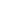 Postdirectional Field  When parsing from right to left, if a directional word is located to the right of the street  name and suffix, abbreviate it and locate it in the postdirectional field.  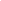 Two Directionals  When two directional words appear consecutively as one or two words, before the street  name or following the street name or suffix, then the two words become either the pre or the postdirectionals. Exceptions are any combinations of NORTH-SOUTH or EAST WEST as consecutive words. In these cases the second directional becomes part of the  primary name and is spelled out completely in the primary name field.  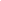 The other exception is when the local address information unit has determined that one  of the directional letters is used as an alphabet indicator and not as a directional.   Oakland University Revised Date: 12/16/2020  Data Entry Standards Manual 35 of 55 Data Entry Standards Manual for Banner Users  Directional as Part of Street Name  When parsing from right to left, if the directional word appears between the street name  and the suffix, then it appears as part of the primary name spelled out in the ZIP+4 file  and is spelled out on the mail piece.  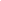 Note: In this example, the two-word directional is the primary street name. 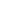 Suffixes  Abbreviations  The suffix of the address should conform with the standard suffix abbreviations listed in  the ZIP+4 file (see Appendix C of Publication 28).  Two Suffixes  If an address has two consecutive words that appear on the suffix table (Appendix C),  abbreviate the second of the two words according to the suffix table and place it in the  suffix field. The first of the two words is part of the primary name. Spell it out on the mail  piece in its entirety after the street name.  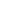  Oakland University Revised Date: 12/16/2020  Data Entry Standards Manual 36 of 55 Data Entry Standards Manual for Banner Users  Numeric Street Names  Numeric street names, for example, 7TH ST or SEVENTH ST, should be output on the  mail piece exactly as they appear in the ZIP+4 file. Spell out numeric street names only  when there are duplicate street names within a postal delivery area and the only  distinguishing factor is that the one you matched is spelled out.  Post Office Box Addresses  Format  Post Office Box addresses are output as PO BOX NN on the mail piece.    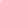 Leading Zero  Post Office Box numbers that are preceded by significant leading zeroes are identified  in the ZIP+4 file by a hyphen (-) preceding the box number. Convert  the hyphen into a zero on the output mail piece.  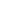 Designations  PO Box addresses often appear with the word CALLER, FIRM CALLER, BIN,  LOCKBOX, or DRAWER. Change these to PO BOX as output on a mail piece. 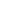  Oakland University Revised Date: 12/16/2020  Data Entry Standards Manual 37 of 55 Data Entry Standards Manual for Banner Users  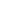 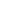 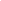  Oakland University Revised Date: 12/16/2020  Data Entry Standards Manual 38 of 55 Data Entry Standards Manual for Banner Users  USPS states an address is not valid and the individual claims it is a good  address.  Send the mail piece or a copy of the mail piece to the Manager of Mail Services. Once  the mail piece or copy is received Mail Services will run the address through CASS and  NCOA to see if these systems produce the same result. It is important that Mail  Services sees the actual mail piece or a copy so they see what remarks the USPS  placed on the mail piece. If the result is the same, the individual will be notified that they  will need to contact their local USPS or carrier. There is nothing the university can do to  resolve the issue since we do not submit Change of Address (COA) information.  Oakland University Address Standard Name: Individual, Company Name, Attention line or Department (if applicable)  Address1: PO Box or Street Address Suite or Apt (if applicable)  City, St Zip: City, State Zip  If the street address does not fit on one line, use the second address line.   Apartment or suite must go on the first address line   PO Box or street address must go on the second address line:  Name: Individual, Company Name, Attention line or Department (if applicable)  Address1: Suite or Apt (if applicable)  Address2: PO Box or Street Address  City, St Zip: City, State Zip  These are the data-entry standards for all addresses. Clean Address will format the  address to USPS Standards if address and apartment or suite can fit on one line.  Good Employee Address:  Name: Joe Smith  Address1: Accounts Payable Department  Address2: Vandenberg Hall Rm 121B  Address3: 502 Meadow Brook Rd  City, St Zip: Rochester, MI 48309-4452  Good Independent Contractor Address:  Name: Joe Smith  Address1: Crittenton Hospital  Address2: Ste 100  Address3: 123 Any Street  City, St Zip: Rochester, MI 48309  Good Company Address:  Name: General Motors Corporation  Address1: Attn: Roger Smith  Address2: Ste 100  Address3: 123 Any Street  Oakland University Revised Date: 12/16/2020  Data Entry Standards Manual 39 of 55 Data Entry Standards Manual for Banner Users  City, St Zip: Rochester, MI 48309  Note: For PT addresses being used as the 1099 address default, only two street lines  can be populated. Address must be modified to fit two street lines.   Oakland University Revised Date: 12/16/2020  Data Entry Standards Manual 40 of 55 Data Entry Standards Manual for Banner Users  FOR TYPES OF AND OA: Employee:   Street Line 1: Home Organization   Street Line 2: Full Building Name and Room Number   Street Line 3: Building Street Address  (Refer to the Office Addresses and Office Additional for Employees section for a more  detailed explanation.)  FOR TYPES FO  To be updated by the International Students and Scholars Office only.  STREET ADDRESS   Street address lines are 75 characters in length.   Do NOT use periods or the pound (#) sign.   Hyphens may be used when needed.  The most common unit designators and postal-standard abbreviations are:  Abbreviation Unit Abbreviation Unit Apt Apartment Ln Lane  Ave Avenue PO Box PO Box  Bldg Building Rd Road Blvd Boulevard Rm Room  Cir Circle Rte Route  Ct Court Sq Square  Dept Department St Street  Dr Drive Ste Suite  Fl Floor Trl Trail   All street suffix designators should be entered using U.S. Postal Standard street  suffix abbreviations.  You can visit the USPS Standards Publication 28 website for additional  abbreviations not listed above:  http://pe.usps.gov/text/pub28/pub28apc_002.htm Acceptable Geographic Directional abbreviations are as follows:  North N Northeast NE East E Southeast SE South S Northwest NW West W Southwest SW Oakland University Revised Date: 12/16/2020  Data Entry Standards Manual 41 of 55 Data Entry Standards Manual for Banner Users  CITY   Tab through the City field to the Zip Code field. If you enter the 5-digit Zip Code  and then tab, the City field will populate.   The Zip Code/City validation table in Banner is updated quarterly but it is  necessary to verify the city with the individual to be sure the information is  correct.   Most cities will default into the field when the 5-digit Zip Code is entered and the  TAB key is depressed. If entering city data, use uppercase and lowercase letters  (refer to U.S. Postal Standards for appropriate abbreviations.)   Maximum field length is 20 characters.   Do NOT use periods in the city field.  STATE/PROV.   Tab through the State/Prov field to the Zip Code field. If you enter the 5-digit Zip  Code and then tab, the state field will populate.   Use States or Canadian Provinces only.  COUNTY CODE  This code will populate when the Zip Code is entered.  ZIP CODE   Enter a 5 digit Zip Code (the table used may not have the full nine-digit Zip Code)  and then tab to populate the City, State/Prov, County and Nation fields.   Review the populated data and adjust city name if necessary, i.e. Auburn Hills to  Lake Angelus (same Zip Code) or five-digit Zip Code to nine-digit Zip Code.   Zip Codes must be entered for all U.S. addresses.   For U.S. Zip Codes, enter a hyphen when the entire nine-digit Zip Code is available.  If the last four digits are unavailable, enter the first five digits.  o Example: 49225   49225-4987  NATION   This code will populate when the Zip Code is entered   US will automatically populate the Nation field when a Zip Code is entered for US  addresses.  Oakland University Revised Date: 12/16/2020  Data Entry Standards Manual 42 of 55 Data Entry Standards Manual for Banner Users  INTERNATIONAL ADDRESSES  Taken from the USPS Address Standards Publication 28.  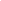  The city should be entered into the city field.   The international Postal Code should be entered in the Zip Code field.   The Nation Code should only be entered for international addresses in the Nation  field. Nation Codes should NOT be entered in the city field or the state field. The  nation code defaults to U.S. if the Zip Code is a United States Zip Code.   These standards are for international MAILING addresses ONLY. They are not to  be used for the Foreign (FO) address type. Refer any changes of FO address types  to the International Students and Scholars Office (ISSO) at isso@oakland.edu or  (248) 370-3358. The FO address type is not designed to be used as a mailing  address.   Oakland University Revised Date: 12/16/2020  Data Entry Standards Manual 43 of 55 Data Entry Standards Manual for Banner Users  Examples:  If an International Address appears as below:  Charles Smith  4 Hansen Rd S  Brampton Ontario L6W 3H6  CANADA  Enter it into Banner like the examples below:  Henry LaFleur  French Impressions  13 Rue Duzes  75200 Paris  FRANCE  Name: Charles Smith  Address Line 1: 4 Hansen Rd S  Address Line 2: blank  Address Line 3: blank  City: Brampton Ontario  State: blank  Zip: L6W 3H6  Nation: CANADA  Name: Henry LaFleur  Address Line 1: 13 Rue Duzes  Address Line 2: French Impressions  Address Line 3: blank  City: 75200 Paris  State: blank  Zip: blank  Nation: FRANCE  SEVIS rules require that the International Students Office report addresses for international students  (00, 01, HR, FO). Also, international students are required to keep the International Students Office  informed of any change of address. YOU MAY CHANGE the (00), (01), AND (HR) address  types for these students. DO NOT CHANGE the FO type. All FO address type changes must  be made by the ISSO office. If you make changes to the 00, 01 and/or HR address type, refer any  student with an FO address type to the International Student and Scholars Office (ISSO) to be sure  their current information is on file.  Oakland University Revised Date: 12/16/2020  Data Entry Standards Manual 44 of 55 Data Entry Standards Manual for Banner Users  UNIVERSITY HOUSING (UH) ADDRESSES   DO NOT CHANGE A UNIVERSITY HOUSING (UH) ADDRESS (COTTAGES,  RESIDENCE HALLS, OR APARTMENTS). NEVER change these addresses, even  if the student says they have already moved out. Students should contact University  Housing if they are concerned about their housing address.   Local addresses 00 may contain university housing addresses residence hall and  apartment names (i.e. Hill House, George T. Matthews, Ann V. Nicholson  Apartments or the Cottages). Students are able to add a university housing address  using Self Service SAIL and there is no way to prevent this.   +4 Zip Codes are assigned to University Housing buildings.  University Housing & Plus 4 Zip Code Table  Hall Name PLUS 4 CODE Fitzgerald House 4482 Hamlin Hall 4452 Hill House 4452 Hillcrest Hall 4478 Oak View Hall 4452 Vandenberg Hall 4452 Apartment Name PLUS 4 CODE 1000 Ann V. Nicholson 4425 2000 Ann V. Nicholson 4426 3000 Ann V. Nicholson 4427 4000 Ann V. Nicholson 4455 5000 Ann V. Nicholson 4428 6000 Ann V. Nicholson 4429 7000 Ann V. Nicholson 4430 George T. Matthews  (on Meadow Brook Rd)  George T. Matthews  (on Ravine Dr)  4452  4487   Oakland University Revised Date: 12/16/2020  Data Entry Standards Manual 45 of 55 Data Entry Standards Manual for Banner Users  UPDATING STUDENT, ALUMNI OR CONSTITUENT  ADDRESSES USING SPAIDEN, APAIDEN, FOAIDEN OR  PPAIDEN   Old addresses should be inactivated and end dated. Do not update the Source. The  new address should be entered as an active address with the same address type as  the old address.   If the inactive box is checked, the address will not be selected for Banner reports.   If the “To Date” field is populated with a future date, but the inactive box is not  checked, the address will be selected for Banner reports.   If the “To Date” field is populated with a date that has already passed, but the inactive  box is not checked, the address will not be selected for Banner reports. (Note that  the inactive box should always be checked as part of inactivating an address).   The source of an address change should be provided in the “Source” field. Refer to  the address source validation table (STVASRC) for available selections below.  Code Description Code Description ACT ACT Scores HTRN High School Transcript AP AP Exam Scores INV Vendor Invoice APP Application for Admission ISIS Converted from ISIS AUDT Data Audit ISS International Student  Services BC04 BCI 2004 Lost Alum  Search BC05 BCI 2005 Lost Alum  Search KI07 Kintera 2007 Lost Alum  Search LOAN Direct Loan Origination  Record CALL Phone call from individual MAIL Mail, e-mail or fax CASD USPS Change of Address  Service CLVC Cons Loan Verification  Cert ML02 Marts & Lundy 2002  MPT Math Placement Test  COLL Collection Agency NCOA National Change of  Address Upd CONT Undergraduate Contact  Card ONGM Online Gift / Membership  CORP Corporate Sponsor POST Post Office change CVT Campus Visit RE Raiser’s Edge Conversion DOE NSLDS Database RETD Returned Mail DRCT Direct Contract RSCH University Advancement  Research EDI Electronic Data  Interchange SAT SAT Exam Scores  EXTR Exeter Interface SELF In person report Oakland University Revised Date: 12/16/2020  Data Entry Standards Manual 46 of 55 Data Entry Standards Manual for Banner Users  GMAT GMAT Tapeload TOEF Toefl Scores GRAD Application for Degree TREQ Transcript Request GRE GRE Dataload TTRN Transfer Transcript GRHB Graduate Hobson UAS Perkin’s Billing Service GRZL GrizzLink Member Update WAPP Web Admissions  Application  HCD Harris Connect Data WEB World Wide Web HOLD 04 FOR MISSING ADDRESSES  *Only University Housing has the authority to change the University Housing (UH)  addresses (cottages, residence halls, and apartments).  **NOTE: When all Student addresses are inactive because mail sent to the address was  returned by the post office and no new address is available, a Hold 04 Address Missing  is placed on the student’s record on SOAHOLD. This will prevent the student from  obtaining transcripts, graduating or receiving grades until a valid address has been  provided.  IMPORTANT: Remember when you are adding a Hold 04 Address Missing to an  account, DO NOT check the ‘Release Indicator’ box. If the release indicator box is  checked the only user who may remove the hold is the user that added the hold.  Any Banner user receiving a phone call from a student regarding an address problem  should be aware of the hold procedure and should check SOAHOLD for the 04 hold. If  the hold is there, the user should update the address and remove the hold. If the user  does not have access to release the hold, the user should contact Academic Records at  (248) 370-4055 and request that the hold be removed.  Oakland University Revised Date: 12/16/2020  Data Entry Standards Manual 47 of 55 Data Entry Standards Manual for Banner Users  CAMPUS OFFICE (OF) ADDRESS AND OFFICE ADDITIONAL  (OA) ADDRESS FOR EMPLOYEES  THE FOLLOWING STANDARDS APPLY TO BOTH OF AND OA ADDRESS TYPES:   Addresses may be entered through any of the %AIDEN forms or through SAIL using  the View/Update Address(es) and Phone(s) link in the Personal Information tab.   Street addresses lines are 75 characters in length.   Do NOT use periods or the (#) pound sign.   Only use hyphens if needed for off campus addresses.   History will not be maintained on OA or OF addresses. Therefore, you may clear  each field and type in the new data or type over the existing data.   If no OA or OF address exists, create new record.   Always use OF for the employee’s primary address and telephone number.   OA addresses and telephone numbers are used for secondary offices such as a  laboratory or main office address. The majority of campus employees will not have  OA addressees or phone numbers.   For additional information, visit the Oakland University Web Directory website.  Example of a Campus Office (OF) address: 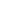  Oakland University Revised Date: 12/16/2020  Data Entry Standards Manual 48 of 55 Data Entry Standards Manual for Banner Users  STREET ADDRESS   Line 1 is designated as the Department Name (Home Organization). To verify the  Department Name (Home Org), check the employees PEAEMPL record in Banner.  The Department Name (Home Org) must be entered exactly as it appears in  PEAEMPL. (See example of PEAEMPL below.)  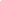  Examples of Home Organizations are:   Academic Affairs   Information Technology   Advancement Services   Even if the person works at an extension site, use the Home  Organization name in Line 1.   Insert the Building name and room number for on campus employee on Line 2. Do  not use punctuation.   For those employees housed at off campus locations (i.e., Macomb  University Center, Birmingham Seaholm High School) enter the site name  on Line 2:   Macomb University Center   Seaholm High School   For on campus employees, enter the building street address in Line 3. Do not  use punctuation.   For off campus employees, enter the full street name and room  number on Line 3, in that order. Do not use punctuation.  CITY   For on campus employees, enter “Rochester”.   For off campus employees, enter the city of the extension center.    Oakland University Revised Date: 12/16/2020  Data Entry Standards Manual 49 of 55 Data Entry Standards Manual for Banner Users  STATE/PROV   Enter “MI”  COUNTY CODE  Do not enter a county code.  ZIP CODE   Enter the + 4 ZIP code assigned to your building for campus employees. The + 4  ZIP codes can be found on the OUPD website at:  https://oupolice.com/addresses/lookup/   For off campus employees, enter the Zip Code of the extension center  NATION   Do not enter a nation code.  PHONE NUMBER   Enter area code of 248 for all on campus numbers. For those employees housed at  off campus sites (i.e., Macomb University Center, Seaholm High School) enter the  actual area code.   In the second field, enter the full seven digit phone number beginning with 370 for all  main campus numbers. East campus (JDH, MBH, Golf, etc.) may have a different  phone number prefix, i.e. 364. No hyphens are required. (example: 3704111)  Enter the actual phone number for off campus employees.   The extension field is reserved for only those areas that have actual extensions (i.e.,  off campus locations). Enter the extension, but do not use an “X”, “ext” or other  character to imply extension. Do not use this field for a secondary office number.  FROM DATE   Date will default when record is saved.  Oakland University Revised Date: 12/16/2020  Data Entry Standards Manual 50 of 55 Data Entry Standards Manual for Banner Users  SOURCE   Enter applicable source code from list below or refer to the STVASRC – Address  Source Code Validation table for other options.  Code Description AUDT Data Audit CALL Phone call from employee MAIL Mail, fax or e-mail notification  from employee SAVE RECORD   Save record after data entry is complete.  E-MAIL ADDRESSES   For University e-mail policy see Policy 420, Employee Broadcast E-mail  Procedure.   Under no circumstances should the OAKU e-mail address be altered (changed  or deleted). University Technology Services has locked down the OAKU e-mail  address from being updated by most users.   If the OAKU address in GOAEMAL is incorrect, a ticket should be submitted by  e-mailing uts@oakland.edu.   Two main e-mail types exist:  o OAKU – The Oakland University e-mail address assigned by the Office of  Information Technology.  o OTHR – A non-Oakland University e-mail address. Multiple OTHR e-mail  addresses may exist. Available for user to update via SAIL.   Other e-mail types:  o EBIL – Billing and collections e-mail (SBS only)  o PT## – Accounts payable e-mail (Accounts Payable only)  o PRNT – Parent e-mail. Available for user to update via SAIL.  o PRN2 – Parent e-mail 2. Available for user to update via SAIL.   In GOAEMAL, locate the person through the search option.   Once the person is found, click on next block to move into the body of the form.   If the existing e-mail address is no longer active, mark the old e-mail address  “inactive” by putting a check-mark in the “inactive” box.   DO NOT DELETE AN “INACTIVE” E-MAIL ADDRESS. SIMPLY CHECK  “INACTIVE”. This will preserve the history and prevent e-mail search  vendors from supplying OU with the same inactive or incorrect e-mail  address.   Oakland University Revised Date: 12/16/2020  Data Entry Standards Manual 51 of 55 Data Entry Standards Manual for Banner Users   To add an OTHR e-mail type, place the cursor on a blank “E-mail Type” field. If  no blank record exists, click on Insert on the toolbar. Multiple OTHR e-mail  addresses can exist on the account.  o Type OTHR in the E-mail Type field then tab.  o Type the non-OU e-mail address in the E-mail Address field.  o Save the record.  PREFERRED INDICATOR   All OAKU e-mail addresses that are “active” must be the preferred e-mail  address. If no OAKU e-mail address exists, another e-mail address can be  the preferred address.  If an OAKU e-mail address does not exist, a person may identify another e-mail  address as their preferred address by clicking the Preferred e-mail box.   If a previous non-OAKU e-mail address is marked Preferred and you have not  specifically been informed by the record holder that the new e-mail is Preferred,  do not change the Preferred indicator.   If an e-mail address is currently identified as the preferred address, but is  incorrect, inactivate the e-mail and uncheck the Preferred indicator box.   When updating Preferred indicators, you will need to un-check that address as  preferred and save the record before you can mark the new address as  preferred. Only one e-mail address can be marked as preferred.   If there is only one e-mail address on the record, mark it preferred.   If an additional e-mail address is being added to the record and there is not one  marked as preferred, mark the newest e-mail as preferred.  Note: Changes to the Preferred indicator box for other (OTHR) e-mail addresses may  be made. No more than one (1) e-mail address may be identified as Preferred.  ADDRESS DATA AND REPORT WRITING  When individuals are querying address data from Banner in Access they need to be  sure they are looking at both the "To Date" field and the "Inactive Address" box of the  address to be sure they are not pulling inactive addresses. There is a script (job  SZRSRDR) that is run nightly that looks at these two fields and updates them  accordingly. If the "To Date" field is populated with a date that is less than today's date  and the “Inactive Address” box is not checked, the script will put a check in the "Inactive  Address" box. Alternately, if the “Inactive Address” box is checked and the “To Date”  field is blank, the script will put yesterday’s date in the “To Data” field.  When individuals are querying address data from Banner in Access they need to be  sure they are paying attention to the ‘Deceased’ indicator on the record (in SPBPERS  table or various views). The ‘Deceased’ indicator must be ‘null’ (blank) so that mailings  are not sent to an individual who is deceased.  Oakland University Revised Date: 12/16/2020  Data Entry Standards Manual 52 of 55 Data Entry Standards Manual for Banner Users  When individuals are querying address data from Banner in Access they need to be  sure they are paying attention to the ‘Confidentiality’ indicator on the record. The  ‘Confidentiality’ indicator must be ‘null’ (blank) so that mailings are not sent to an  individual who has marked their record as ‘confidential’, unless the mailing is directly  related to the person's academic program.  Individuals are encouraged to use the BAN_STUDENT_LABELS_LISTS View to query  address data.  The Shared Data Address Sub-committee created two databases to assist departments  in finding updated addresses. One database reports address updates by students and  the other database reports updates by employees. The databases are located on the  Shared Data Committee shared drive at:  \\shares\SharedDataCommittee\Shared Data Committee Address Change Audit  Databases.  CLEAN ADDRESS SOFTWARE  Clean Address Process in Banner:  The Clean Address software in Banner verifies the validity of an address and helps  ensure that addresses meet current USPS Standards. Clean Address:   Checks the validity of a given address in relation to the ZIP Code.   Checks the validity of an address by comparing the street number to known  ranges for a given street within a ZIP Code.   Standardizes the addresses entered by abbreviating street names in accordance  with USPS Standards.   Formats the entire address in accordance with postal standards, such as placing  the apartment or suite on the same line as the street address or on the line  above the street address.   Does not verify that a recipient still lives at the address. This is done with CAS  certification.  Clean Address monitors addresses entered into Banner through INB and through self service SAIL:   Address types reviewed: 00 Local, 01 Primary, BU Business, HR Human  Resources, MA Mailing, OA Office Alternate, OF Office Address, PO Purchase  Order, PT Pay To Address, SE Seasonal   For formatting, punctuation and abbreviations, Clean Address will update the  entered address without notifying the user. Items that are standardized include:  Street Address, Zip Code, and County. When these changes occur, the users  should accept them as the changes conform with Postal Standards.  Oakland University Revised Date: 12/16/2020  Data Entry Standards Manual 53 of 55 Data Entry Standards Manual for Banner Users   For street number or street name, Clean Address will present the user with a  pop-up message notifying the user that corrections are necessary. Examples of  corrections are: an address does not fall within a valid range, does not have a  valid street name or there are multiple matches. Users are given the opportunity  to correct the address. In self-service SAIL, the user must enter a valid address,  but in INB, users can override the pop-up, if the address is known to be correct.  It is recommended that the user contact the individual for clarification.  Clean Address can also be run in batch mode to validate addresses that are loaded into  Banner from external sources such as ACT test scores or CAS certification files. The  batch process is run quarterly after the Clean Address database is updated with current  USPS address tables. The batch process can be set to review all records or only  review unverified records in the address table. Oakland’s practice is to only review  unverified records during the batch process.  When Clean Address corrects an address, indicators are placed in the SPAIDEN  routing and delivery fields on the address form.  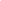 There is also an entry to the “Reviewed User” field in the SPRADDR table, which can be  queried using Access, SQL or using the form GOAADDR.  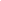 If the entry in the “Reviewed User” field has a code after the date, the address was not  updated by Clean Address for the following reasons:  Oakland University Revised Date: 12/16/2020  Data Entry Standards Manual 54 of 55 Data Entry Standards Manual for Banner Users   Oakland University Revised Date: 12/16/2020  Data Entry Standards Manual 55 of 55University Human Resources uhr@oakland.eduAlumni (Employee) Advancement Services  University Human Resources (UHR)  Office of the Registrar APAIDEN Advancement/AlumniVP Vice PresidentJD Jurist DoctorDO Doctor of Osteopathic MedicineNatl NationalFOREIGN For INS reporting only.  Non-Immigrant Foreign  Address International Student and  Scholars Office RESERVED FOR  TGRFEED USE  ONLY Address type inserted on  invoice when no active  address (00,01,HR,UH)  existsNA FA FAX Facsimile number Undergrad Admissions  Grad Office  Office of Student Financial Services  Registrar’s Office  University AdvancementPayroll  Student Employment  Academic Affairs  UHR  Purchasing  Accounts PayableUH UNIVERSITY  HOUSING University housing address on  campus. (Note: Phone numbers  are no longer active for campus University Housing University Housing residence halls and apartments, but  may have been reused across  campus.) Van Wagoner Hall 4452Cottages 1905GIFT Gift to OU TEL Update Thru TelefundHRS Converted from HRSSELF In person report from employeeCLEAN_Address will return this field as output,  when an address is NOT fully verified:  contains a single letter, that represents the  problem encountered:  M Multiple Matches  N No Data Available For City  R Range Error  T Component Error  U Unknown Street  X Undeliverable Address  Z Invalid ZIP Code  C Canadian ZIP Code  D Demo Mode Only Empty: No ErrorOutput field: contains a 2-character code for  Delivery Point Validation Status.  AA Passed DPV:  BB Passed DPV  RR Passed DPV  A1 Not matches to ZIP+4  CC Suite/Apt Invalid  M1 Street Number Missing  M3 Street Number Invalid  N1 Suite/Apt Missing  P1 Missing PO, RR, or HC Box number  P3 Postal or Rural Route Primary number  invalid  R1 Suite/Apt Missing